LUNESME DISPONGO.Padre lleno de misericordia,Yo sé que tú me amas mucho,que estás presente en todo lugar,que estás aquí, dentro de mí,viendo mis más ocultos pensamientos y sentimientos.Te pido Tu Gracia para hacer este rato de oración.Ábreme a Tu Presencia para conocerte.Revélame quien soy y qué quieres de mípara amarte siempre y hacerte conocer y amar por todos.Haz que como Santa Teresa de Jesús y San Enrique de Ossó,me comprometa contigo en la construcción de Tu Reino.Antes de iniciar reflexión preguntar cómo van con el reto de evitar pleitos o problemas. Motivarlos a que lo sigan intentado y a quienes no lo han hecho que lo empiecen. Hacer hincapié en que les aseguramos que si lo intentan y lo logran, les aseguramos se sentirán muy orgullosos de saber de todo lo que son capaces de lograr cuando se lo proponen y de lo felices que hacen a quienes los rodean cuando son personas que buscan y promueven la paz empezando por ellos mismos.REFLEXIONO.HABLAR CON LIGEREZAUn día, una mujer, dada fácilmente a sacar defectos de los demás, se fue a confesar con alguien que tenía fama de santo. Aquel confesor escuchó pacientemente a esta mujer y después le dijo:- «Para que entiendas lo que has hecho, te pido que atrapes una gallina y recorras las calles más importantes de tu pueblo arrancando lentamente las plumas que soltarás al viento. Después, regresa otra vez a mí».Aquella señora obedeció. Cuando regresó al confesor, éste le dijo:- «La lección  no ha concluido. Ahora debes volver a andar por las calles y recoger todas las plumas que has tirado al viento».- «Es imposible», contestó la mujer.- «Así es la murmuración. Así es el daño que causamos cuando hablamos sol por hablar de otra persona. Aunque sean pequeños juicios, o pequeñas criticas, pueden llegar a causar daños irreparables -respondió el confesor-.         Así que más que venir a confesarte, debes aprender a no criticar, cuidar las palabras que salen de tu boca y no hablar de más.VEO MI REALIDAD.Definitivamente el daño que hacemos a otros cuando levantamos falsos o cuando criticamos, no lo podemos medir, pero podemos estar seguros que dejamos una herida en esa persona y que puede marcarle su vida.No somos nadie, ni tu ni yo, para hacerle daño a ese Jesús que sabemos vive también en esa persona.¿De qué manera crees que podamos lograr criticar menos?En la Biblia, también se nos habla de la importancia de cuidar nuestras palabras, de no ofender. Por ejemplo en el libro del Eclesiástico, Proverbios o Salmos  dicen:Comentamos lo que más llame la atención de las siguientes citas bíblicas, dejar que opinen:-¿Quién pondrá guardia a mi boca y a mis labios sello de prudencia para que no caiga y mi lengua no me pierda?-“A tus palabras pon balanza y peso, a tu boca pon puerta y cerrojo”…-“Aparta de ti la falsedad de la boca y el enredo de los labios, arrójalo de ti”…-Pon Yahvé en mi boca un centinela, un vigilante a la puerta de mis labios”…MI MOMENTO.Qué tan importante es aprender a cuidar nuestras palabras para no lastimar a otros y poder ser nosotros más agradables a Dios.En un momento de silencio le pedimos perdón a Dios por tantas veces que hemos levantado falsos, murmuraciones o criticas, sin ni siquiera pensar bien en lo que estábamos diciendo. Quizá no recordamos a qué compañeros hemos ofendido, seguro que a ellos no. Pero te voy a invitar a que le des un abrazo al compañero que está a tu lado y le pidas perdón a Dios por las veces que has lastimado por no cuidar tus palabras. Dejamos que den un abrazo a quien tienen enseguida y a quien creen haber lastimado alguna vez.Terminamos juntos rezando un Padre Nuestro y pidiéndole a Jesús que nos ayude a cuidar nuestras palabras.MARTESME DISPONGO.Padre lleno de misericordia,Yo sé que tú me amas mucho,que estás presente en todo lugar,que estás aquí, dentro de mí,viendo mis más ocultos pensamientos y sentimientos.Te pido Tu Gracia para hacer este rato de oración.Ábreme a Tu Presencia para conocerte.Revélame quien soy y qué quieres de mípara amarte siempre y hacerte conocer y amar por todos.Haz que como Santa Teresa de Jesús y San Enrique de Ossó,Antes de iniciar reflexión preguntar cómo van con el reto de evitar pleitos o problemas. Motivarlos a que lo sigan intentado y a quienes no lo han hecho que lo empiecen. Hacer hincapié en que les aseguramos que si lo intentan y lo logran, les aseguramos se sentirán muy orgullosos de saber de todo lo que son capaces de lograr cuando se lo proponen y de lo felices que hacen a quienes los rodean cuando son personas que buscan y promueven la paz empezando por ellos mismos.REFLEXIONO.UN SECRETO MÁGICOUn médico fue a visitar una leprosería llevando en sus manos un fármaco que contenía el remedio contra la enfermedad.   Les dijo a los leprosos:- «El que quiera curarse debe seguir mis instrucciones y conservarlas muy bien en su corazón. Yo no puedo quedarme entre vosotros; pero puedo dejaros el medicamento».Les dio entonces las instrucciones en cuanto al tratamiento que tenían que seguir.Después le entregó la medicina a uno de ellos diciendo:- «Responsabilízate tú de que cada uno de tus compañeros tome la dosis precisa».Después desapareció.Tan pronto como se fue, los enfermos empezaron a discutir entre ellos, no sólo sobre su identidad, sino también sobre cómo había venido y cómo se había marchado.                     La discusión fue tan prolongada y vehemente que olvidaron las palabras que había dicho el médico y sus instrucciones se borraron de su memoria.  A pesar de que su valiosamedicina estuviera siempre en sus manos, nadie sabía cómo emplear el contenido; tanto es así que les fue tan inútil como un tesoro en el fondo de los mares.VEO MI REALIDAD.¿A qué historia que ya has escuchado se parece este cuento?Hacerlos caer en la cuenta de que esta historia es nada más y nada menos lo que pasó con Jesús.Jesús viene al mundo para “curarnos” para “aliviarnos” y para enseñarnos a vivir en paz, con amor. Viene a enseñarnos que si queremos podemos vivir todos en armonía y nos da una medicina…¿Sabes cuál es la medicina que nos da Jesús para podernos curar?Nos da la medicina del amor. Jesús nos asegura que si nosotros aprendemos a amar a todos, sin guardar rencores, sin excluir a nadie, sin ofender o burlarnos de los otros, vamos a poder ser siempre personas felices, sanas de corazón.Jesús también nos da una receta para poder vivir el amor…¿Recuerdas algo que Jesús haya dicho sobre cómo vivir el amor?-No hacer a otro lo que no nos gusta que nos hagan…-Corregir sin lastimar…-Amar a todos hasta a quienes nos caen mal…-Agradecer todo lo que recibimos…-Honrar a nuestros padres…En fin, son muchas las formas en las que Jesús nos dijo que podíamos crecer su amor en nosotros, pero a nosotros a veces también se nos olvida como en el cuento… y dejamos tiramos al fondo del mar la posibilidad de ser realmente felices y libres.MI MOMENTO.En un momento de silencio voy a pensar qué actitud concreta de amor puedo vivir mejor en mi vida, ya sea con mi familia o con mis compañeros de grupo. (estar más alegre, ser más servicial en casa, respetar más los momentos de escuchar a mis maestros, ser más sincero y verdadero con mis amigos, agradecer más a mis papás su esfuerzo, etc.)Guardamos un momento de silencio y después terminamos con un Padre Nuestro y Ave María.MIÉRCOLESME DISPONGO.Padre lleno de misericordia,Yo sé que tú me amas mucho,que estás presente en todo lugar,que estás aquí, dentro de mí,viendo mis más ocultos pensamientos y sentimientos.Te pido Tu Gracia para hacer este rato de oración.Ábreme a Tu Presencia para conocerte.Revélame quien soy y qué quieres de mípara amarte siempre y hacerte conocer y amar por todos.Haz que como Santa Teresa de Jesús y San Enrique de Ossó,me comprometa contigo en la construcción de Tu Reino.Antes de iniciar reflexión preguntar cómo van con el reto de evitar pleitos o problemas. Motivarlos a que lo sigan intentado y a quienes no lo han hecho que lo empiecen. Hacer hincapié en que les aseguramos que si lo intentan y lo logran, les aseguramos se sentirán muy orgullosos de saber de todo lo que son capaces de lograr cuando se lo proponen y de lo felices que hacen a quienes los rodean cuando son personas que buscan y promueven la paz empezando por ellos mismos.REFLEXIONO.LA MIRADA DEL AMOREl rey estaba enamorado de Sabrina: una mujer de baja condición a la que el rey había hecho su última esposa.Una tarde, mientras el rey estaba de cacería, llegó un mensajero para avisar que la madre de Sabina estaba enferma. Pese a que existía la prohibición de usar el carruaje personal del rey (falta que era pagada con la cabeza), Sabrina subió al carruaje y corrió junto a su madre.A su regreso, el rey fue informado de la situación.Su reacción no fue la que se esperaba. Ante la situación el rey dijo: -¿No es maravillosa?- Esto es verdaderamente amor puro. No le importó que su vida peligrara, solo pensó en salir a  cuidar a su madre!!  Es realmente maravillosa!Cierto día, mientras Sabrina estaba sentada en el jardín del palacio comiendo fruta, llegó el rey. La princesa lo saludó y luego le dio un mordisco al último durazno que quedaba en la canasta.-¡Parecen ricos!- dijo el rey.-Lo son- dijo la princesa y alargando la mano le cedió a su amado el último durazno.-¡Cuánto me ama!-comentó después el rey-, Renunció a su propio placer, para darme el último durazno de la canasta. ¿no es fantástica?Pasaron algunos años. La relación de estos amantes ya no era tan buena, quien sabe por qué, el amor y la pasión desaparecieron del corazón del rey.Y un día que estaba sentado con su amigo más cercano, le decía:-Ay si yo te dijera… a quien yo quería por esposa, no valía la pena… Nunca se portó como una reina… supiste que en una ocasión desafío mi reinado me reto y usó mi carruaje sin permiso. ¿Acaso no desafió mi investidura usando mi carruaje? Es más, me parece el colmo, pero recuerdo que un día me dio a comer una fruta mordida… ¿lo puedes creer?VEO MI REALIDAD.A veces nos puede pasar como a este rey, que mientras le convenía y mientras quiso fue capaz de ver muchísimas cualidades en esa persona que tenía cerca. Pero cuando por algún motivo se enojo, cambió totalmente de opinión.Lo que le había parecido hermoso de ella, ahora le parecía de lo peor. ¿No crees que a veces nos pasa así?¿Te ha pasado alguna vez que alguien te cae muy bien y que ves muchas cualidades en esa persona, piensas lo mejor de ella o él, pero solo por un problema o malentendido, todo lo bueno que veías deja de existir como por arte de magia…?Incluso también además de dejar de ver lo bueno que tienen otros, empezamos a ver solo los defectos y a malinterpretar todo lo que hace.Ejemplo: cuando andamos de buenas decimos “ay que linda que te acordaste de hablarme por teléfono para invitarme…” y cuando andamos de malas “ya ni la amuela, fíjate que la fulanita solo me está hablando para hacerme la barba…”  o cuando un niño es bueno en un deporte y su amigo le dice que quiere estar en su equipo, y si anda de buenas piensa: “qué buen amigo tengo, siempre jala conmigo…” pero si anda de malas dice: “ah, que chiste, no más quiere para que no se den cuenta que él no es tan bueno y porque no quiere perder”Dejamos que comenten.MI MOMENTOTodos tenemos errores pero el peor error que podemos tener nosotros mismos el de estarnos fijando solo en lo malo de otras personas.Le vamos a pedir a Jesús en este momento de oración que nos ayude a no ser intrigosos, que podamos ver con más claridad lo bueno  que tienen las personas que nos rodean,  y que cuando veamos lo malo, sea solo para corregirnos a nosotros mismos, y no para andar divulgando los errores de otros.Padre Nuestro, Ave María, etc.  TODO POR JESÚSJUEVES.ME DISPONGO.Padre lleno de misericordia,Yo sé que tú me amas mucho,que estás presente en todo lugar,que estás aquí, dentro de mí,viendo mis más ocultos pensamientos y sentimientos.Te pido Tu Gracia para hacer este rato de oración.Ábreme a Tu Presencia para conocerte.Revélame quien soy y qué quieres de mípara amarte siempre y hacerte conocer y amar por todos.Haz que como Santa Teresa de Jesús y San Enrique de Ossó,me comprometa contigo en la construcción de Tu Reino.Antes de iniciar reflexión:Retomar comentarios de quienes lograron vivir el reto aunque sea un día  y de cómo se sintieron. Invitarlos a que sigan viviendo el reto cada vez que recuerden esta experiencia.Es verdaderamente valiente quien sabe vivir en paz.REFLEXIONO.NASRUDIN Y EL HUEVOCierta mañana Nasrudin -el gran místico sufí que siempre fingía estar loco colocó un huevo envuelto en un pañuelo, se fue hasta el centro de la plaza de su ciudad y llamó a los que estaban allí.- ¡Hoy tendremos un importante concurso -dijo-.              Quien descubra lo que está envuelto en este pañuelo recibirá de regalo lo que está dentro!Las personas se miraron entre sí, intrigadas, y respondieron:- ¿Cómo podemos saberlo? Nadie aquí tiene poderes de adivino.Nasrudin insistió:- Lo que está en este pañuelo tiene un centro que es amarillo como una yema, rodeado de un líquido del color de la clara, que a su vez está contenido dentro de una cáscara que se rompe con facilidad. Es un símbolo de la fertilidad y nos recuerda a los pájaros que vuelan hacia sus nidos. Entonces, ¿quién puede decirme lo que está escondido?Todos los habitantes pensaron que Nasrudin tenía en sus manos un huevo, pero la respuesta era tan obvia que nadie quería pasar vergüenza delante de los otros.                        Porque... ¿y si no fuese un huevo, sino algo mucho más importante, como un producto sofisticado, un invento de sabios, algo increíble?…  Un centro amarillo podía significar algo del sol o el líquido de alrededor tal vez fuese alguna preparación de alquimia… en fin todos pusieron a volar su imaginación tratando de adivinar sin hacer caso a su lógica y a lo que verdaderamente creían. Pensaron: “Este Nasrudin está loco” y creyeron que estabaqueriendo que alguien hiciera el ridículo. Nasrudin volvió a preguntar dos veces más, pero nadie se arriesgó a decir algo impropio. Entonces él abrió el pañuelo y mostró a todos lo que habían dentro… era un huevo.Y a todos los presentes les dijo:- Todos ustedes sabían la respuesta -. Y nadie quiso traducirla en palabras. Pudiendo todos ganar un regalo, nadie se atrevió a decir lo que pensaba por miedo a la burla y al que dirán…VEO MI REALIDAD.Son muchas las cosas buenas que dejamos de ganar cuando por vergüenza al qué dirán, dejamos de dar nuestras opiniones o de preguntar lo que queremos.Un sabio llega a ser sabio, porque sabe escuchar, aprender y opinar… no porque se quede solo callado.Moraleja: Así es la vida de aquellos que no tienen el coraje de arriesgar, que se quedan con los miedos o la vergüenza de lo que los demás vayan a pensar. Las soluciones nos son dadas generosamente por Dios, pero a veces malamente dudamos de nuestra capacidad. Dios nos dio el poder de pensar y expresar nuestros sentimientos, dudas, pensamientos. Usemos esta capacidad para crecer más como personas. MI MOMENTO.En un momento de silencio, respirando profundo y cerrando nuestros ojos, le pedimos a Dios que nos ayude a ser valientes para poder expresar de buena manera lo que pensamos y sentimos. Momento de silencio.Padre Nuestro,  Ave María TODO POR JESÚS.VIERNES.ME DISPONGO.Padre lleno de misericordia,Yo sé que tú me amas mucho,que estás presente en todo lugar,que estás aquí, dentro de mí,viendo mis más ocultos pensamientos y sentimientos.Te pido Tu Gracia para hacer este rato de oración.Ábreme a Tu Presencia para conocerte.Revélame quien soy y qué quieres de mípara amarte siempre y hacerte conocer y amar por todos.Haz que como Santa Teresa de Jesús y San Enrique de Ossó,     me comprometa contigo en la construcción de Tu Reino.REFLEXIONO.¿ Sabes lo que es estar en descontento?Pues bien una persona en descontento es una persona que nunca está conforme con nada. Todo le parece poco, todo le parece mucho, todo le parece pero… esto o aquello, pero…Te voy a platicar lo que le pasó a Jesús en una ocasión que estaba frente a un grupo de personas que parecía que pertenecían a un club del descontento… nada les parecía bien.Este grupo de personas eran los que no creían que Jesús era Hijo de Dios, pero tampoco creían en los profetas, nada les llenaba porque a todos le ponían peros.En el Evangelio de San Lucas dice:En aquel tiempo Jesús dijo: ¿Con quién compararé a los hombres de esta generación? ¿A quién se le parecen?Se parecen a esos niños que se sientan a jugar en la plaza y se gritan unos a otros: Tocamos la flauta y no han bailado, cantamos canciones tristes y no han llorado.Porque vino Juan el Bautista, que ni comía pan ni bebía vino y ustedes dijeron: “Ese esta endemoniado porque no come y no bebe”. Después vino el Hijo de Dios, que come y bebe, y dicen: Este hombre es un glotón y un bebedor, amigo de pecadores”Por eso solo aquellos que tienen un gran corazón, son quienes reconocen a Dios.Palabra de Dios.VEO MI REALIDADTenemos que tener cuidado porque nos podemos convertir en personas sumamente difíciles como estas del club de descontento a las que Jesús les habló.En pocas palabras Jesús quiso decirles “oigan, qué les pasa, no están conformes con nada. No creen porque en todo encuentran peros y no ven lo bueno de cada cosa…”Creo que no hay peor cosa que lidiar o convivir con una persona que todo le parece poco, o que es negativa.Si en este momento, Jesús te estuviera hablando, ¿qué crees que te diría? ¿Serías parte del club de inconformes?Yo pienso que a mí me daría vergüenza que Jesús se diera cuenta de todo lo que rezongo sin chiste… creo que me daría pena que yo pareciera una persona inconforme con algunas cosas cuando en realidad soy una persona afortunada que no le falta nada, y que además tengo la dicha de conocer a Jesús.¿Y tú crees que vale la pena pertenecer al club de los inconformes y necios?MI MOMENTO.En silencio y con los ojos cerrados, vamos a recordar esas cosas por las que rezongamos, eso que nos molesta mucho y que nos hace estar inconformes…Y vamos a repetir en nuestro corazón la siguiente oración:Jesús, te quiero pedir esta mañana, perdón por tantas veces que se me va el día rezongando por tonterías, por tantas veces que me gana el enojo, por tantas veces que no me conformo con lo que tengo o con lo que recibo, por tantas veces que solo espero estar recibiendo más y más, sin darme cuenta de qué tan afortunado soy teniendo tantas cosas que Tú me permites tener día con día. Perdóname Jesús porque a veces olvido agradecerte todo lo que soy y todo lo que tengo.  Enséñame Madre mía a ser una persona agradecida siempre, para poder ser cada día más feliz.  Ayúdame a conocer y amar más a Jesús. Amén.Oh Señora Mía…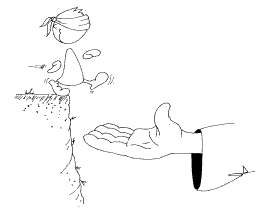 Maestro-a, invita a tus alumnos a continuar con el reto,   motiva a quienes no lo hayan hecho.